CONTROLE DE CARTÕES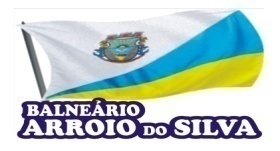 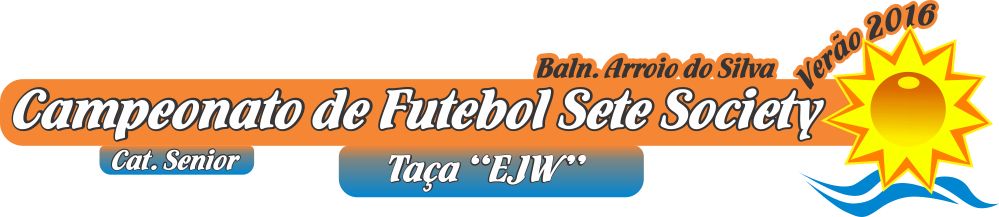 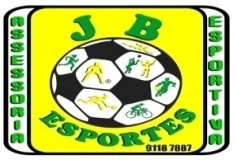 - Resultados da 9ª rodada- Programação da 10ª rodada- Resultados da 9ª rodada- Programação da 10ª rodada- Resultados da 9ª rodada- Programação da 10ª rodada- Resultados da 9ª rodada- Programação da 10ª rodada- Resultados da 9ª rodada- Programação da 10ª rodadaBoletim 08Boletim 08Boletim 08Boletim 08- Classificação- Classificação- Artilheiros- controle cartões- Artilheiros- controle cartões- Artilheiros- controle cartões- Artilheiros- controle cartõesPROGRAMAÇÃO E RESULTADOSPROGRAMAÇÃO E RESULTADOSPROGRAMAÇÃO E RESULTADOSPROGRAMAÇÃO E RESULTADOSPROGRAMAÇÃO E RESULTADOSPROGRAMAÇÃO E RESULTADOSPROGRAMAÇÃO E RESULTADOSPROGRAMAÇÃO E RESULTADOSPROGRAMAÇÃO E RESULTADOSPROGRAMAÇÃO E RESULTADOSPROGRAMAÇÃO E RESULTADOSPROGRAMAÇÃO E RESULTADOSPROGRAMAÇÃO E RESULTADOSPROGRAMAÇÃO E RESULTADOSPROGRAMAÇÃO E RESULTADOS1ª FASE = CLASSIFICATÓRIA1ª FASE = CLASSIFICATÓRIA1ª FASE = CLASSIFICATÓRIA1ª FASE = CLASSIFICATÓRIA1ª FASE = CLASSIFICATÓRIA1ª FASE = CLASSIFICATÓRIA1ª FASE = CLASSIFICATÓRIA1ª FASE = CLASSIFICATÓRIA1ª FASE = CLASSIFICATÓRIA1ª FASE = CLASSIFICATÓRIA1ª FASE = CLASSIFICATÓRIA1ª FASE = CLASSIFICATÓRIA1ª FASE = CLASSIFICATÓRIA1ª FASE = CLASSIFICATÓRIA1ª FASE = CLASSIFICATÓRIAJogoDataHoraHoraEquipe “A”Equipe “A”ResultadoResultadoResultadoResultadoEquipe “B”Equipe “B”Equipe “B”ChFa1313.0119:1519:15Sênior EC AraraSênior EC Arara00X0202Meleiro/MG Calçados/Mercado PreMeleiro/MG Calçados/Mercado PreMeleiro/MG Calçados/Mercado PreA1ªJogoDataHoraHoraEquipe “A”Equipe “A”ResultadoResultadoResultadoResultadoEquipe “B”Equipe “B”Equipe “B”ChFa1415.0119:1519:15Unidos da ColoninhaUnidos da ColoninhaXTubarãoTubarãoTubarãoB1ªTABELA DE CLASSIFICAÇÃO 1ª FASETABELA DE CLASSIFICAÇÃO 1ª FASETABELA DE CLASSIFICAÇÃO 1ª FASETABELA DE CLASSIFICAÇÃO 1ª FASETABELA DE CLASSIFICAÇÃO 1ª FASETABELA DE CLASSIFICAÇÃO 1ª FASETABELA DE CLASSIFICAÇÃO 1ª FASETABELA DE CLASSIFICAÇÃO 1ª FASETABELA DE CLASSIFICAÇÃO 1ª FASETABELA DE CLASSIFICAÇÃO 1ª FASETABELA DE CLASSIFICAÇÃO 1ª FASETABELA DE CLASSIFICAÇÃO 1ª FASEJOGOSJOGOSJOGOSJOGOSTPTPGPGPGCSGCLACHAVE “A”1º2º3º4ºTPTPGPGPGCSGCLAMeleiro/MG Calçados/Merc Presa0303030909111100111ºSênior EC Arara010303000707090906032ºLC Veículos/Despachante JJ0103030707090907023ºAreti0000000000020208-064ºMaster do Criciuma0000000000050513-085ºJOGOSJOGOSJOGOSJOGOSTPTPGPGCSGCLA3ºCHAVE “B”CHAVE “B”1º2º3º3ºTPTPGPGCSGCLATubarãoTubarão030306060502031ºMacolam/Rest NazárioMacolam/Rest Nazário0300030306060703042ºCaveráCaverá0003000003031208043ºUnidos da ColoninhaUnidos da Coloninha000000000112-114º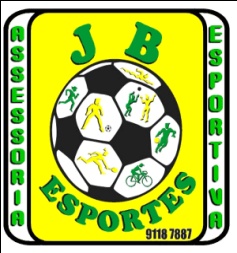 ARTILHEIROSARTILHEIROSARTILHEIROSATLÉTAEQUIPEGOLSAntonio M GonçalvesSênior EC Arara05Ademilson CatelliMeleiro05AtletaEquipeAmAmAmAzAzVmIvonio L PereiraMeleiro13.01Valdecir ColomboMeleiro14.12Antonio EspindolaAreti16.12Dilnei Porto DarosAreti14.12João B VieiraAreti16.12Gilberto C AlmadaArara14.12João B AlvesArara14.1216.12Olimpio AraujoArara14.1216.12Jairo AdrianoLC Veículos14.12Jiovani NagelLC Veículos14.12Joacir J NetoLC Veículos16.12Jorge Luiz SouzaLC Veículos16.12Francisco SoaresCaverá15.1215.1215.12Wagner F AndradeCaverá15.12Leonardo L RamosTubarão17.12Dirnei J TeixeiraMacolam17.12Manoel M MendesMacolam06.01Silvio Silvino NeverMacolam17.12